Підстава: пункт 4-1 постанови Кабінету Міністрів України від 11 жовтня 2016 р. № 710 «Про ефективне використання державних коштів» Обґрунтування на виконання вимог Постанови КМУ від 11.10.2016 № 710:Враховуючи зазначене, замовник прийняв рішення стосовно застосування таких технічних та якісних характеристик предмета закупівлі: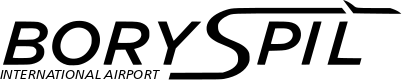 ДЕРЖАВНЕ ПІДПРИЄМСТВО«МІЖНАРОДНИЙ АЕРОПОРТ «БОРИСПІЛЬ» 08300, Україна, Київська обл., Бориспільський район, село Гора, вулиця Бориспіль -7, код 20572069, юридична особа/ суб'єкт господарювання, який здійснює діяльність в окремих сферах господарювання, зазначених у п. 4 ч.1 ст. 2 Закону України «Про публічні закупівлі»Обґрунтування технічних та якісних характеристик предмета закупівлі та очікуваної вартості предмета закупівліОбґрунтування технічних та якісних характеристик предмета закупівлі та очікуваної вартості предмета закупівліПункт КошторисуНазва предмета закупівлі із зазначенням коду за Єдиним закупівельним словникомОчікувана вартість предмета закупівлі згідно річного плану закупівельОчікувана вартість предмета закупівлі згідно ОГОЛОШЕННЯ про проведення відкритих торгівІдентифікатор процедури закупівліп. 10.09 (2023)Частини ланцюгових пил, код ДК 021:2015 - 42670000-3 - Частини та приладдя до верстатів9 978,00 грн. з ПДВ8 315,00грн. без ПДВ UA-2023-02-16-014239-a1Обґрунтування технічних та якісних характеристик предмета закупівліВизначення потреби в закупівлі: Закупівля товару зумовлена для забезпечення вимог авіаційної безпеки шляхом прибирання рослинності від периметрової огорожі та вимог охорони праці шляхом прибирання гілля над будівлями підприємства.Обґрунтування технічних та якісних характеристик предмета закупівлі: Якісні та технічні характеристики предмета закупівлі визначені з урахуванням реальних потреб підприємства та оптимального співвідношення ціни та якості.      Замовник здійснює закупівлю даного товару, оскільки він за своїми якісними та технічними характеристиками найбільше відповідатиме вимогам та потребам замовника.2Обґрунтування очікуваної вартості предмета закупівліОбґрунтування очікуваної вартості предмета закупівлі: Визначення очікуваної вартості предмета закупівлі обумовлено статистичним аналізом загальнодоступної інформації про ціну предмета закупівлі на підставі затвердженої центральним органом виконавчої влади, що забезпечує формування та реалізує державну політику у сфері публічних закупівель, примірної методики визначення очікуваної вартості предмета закупівлі, затвердженої наказом Міністерства розвитку економіки, торгівлі та сільського господарства України від 18.02.2020 № 275.Розрахунок очікуваної вартості предмета закупівлі здійснено відповідно до Положення «Про порядок визначення очікуваної вартості предмета закупівлі» від 17.05.2022 №50-06-1.      Обґрунтування обсягів закупівлі: Обсяги визначено відповідно до очікуваної потреби.3Інша інформаціяСпосіб проведення моніторингу ринкуБуло проведено моніторинг ринку, направлено низку запитів підприємствам, що постачають відповідну продукцію на наступні електронні пошти: ТОВ ВП «Резон» lavka@rezon.net.ua ТОВ «САДМАРКЕТ» info@sadmarket.com.ua  ПП «ТЕХКОМПЛЕКТ» tehcomplekt@meta.ua ТОВ «ПРОФЕСІЙНИЙ-ІНСТРУМЕНТ» info.proinstrument@gmail.com  ТОВ «Дельфін-Аква» info@delfin-aqua.com.ua ТОВ «ВІКТОРІЯ МАКС» santel.ukraine@gmail.comТД Укрсервис shop@e-ukrservice.comDnipro-M cc@dnipro-m.uaТОВ Роботун info@robotun.com.uaОфіційний дилер Oleo-Mac в Україні rastovetskiy@gmail.com ТОВ Сівер інструмент  siver.instrument.stihl@gmail.comSHURIK-UA.COM INFO@SHURIK-UA.COMТОВ Інструмент К info@instrumentk.com.uaVITAL TECHNO sale@vitaltechno.uaТОВ Мотоінструмент  litvinenko.egor@gmail.comMoto-Mix  moto-mix@ukr.netТОВ Дінстех info@dinstex.com.uaТОВ Добрий Господар tools@cabel.com.uaТОВ Євроінструмент info@eurotools.uaТОВ Інструмент-центр  instrum.centr@gmail.comТОВ Садібня  sadibnya@gmail.comТОВ МайстерБуд  masterbud2022@gmail.com№ п/пНайменуванняТоваруМарка та/або модель та/або артикул та/або таке іншеОдиницявиміруКількістьТехнічні та якісні характеристики предмета закупівлі1Ланцюг до бензопили -шт2Сфера застосування – Бензопила «STIHL» MS 260Кількість ланок – 67 Товщина – 1,6 ммКрок ланцюга – 0,325 Довжина шини – 400 мм2Ланцюг до бензопили -шт2Сфера застосування – Бензопила «STIHL» MS 361Кількість ланок – 66Товщина – 1,6 ммКрок ланцюга – 3/8 Довжина шини – 450 мм3Зірочка до бензопили арт. 1121-007-1037або еквівалентшт2Сфера застосування – Бензопила «STIHL MS-260»Технічні характеристики: 7 зубців, Крок: 0,325 4Зірочка до бензопили арт. 1128-007-1000або еквівалентшт2Сфера застосування – Бензопила «STIHL MS-361»Технічні характеристики: 7 зубців Крок: 3/8 5Шина до бензопили -шт2Сфера застосування – Бензопила «STIHL MS-260»Довжина шини – 400 мм.Товщина ланки – 1,6 мм.Крок ланцюга – 0,325Кількість ланок – 676Шина до бензопили -шт2Сфера застосування – Бензопила «STIHL» MS 361Кількість ланок – 66Товщина – 1,6 мм.Крок ланцюга – 3/8Довжина шини – 450 мм